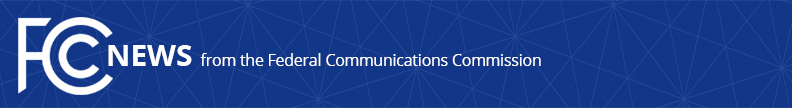 Media Contact: Erin BooneErin.Boone@fcc.govFor Immediate ReleaseSIMINGTON CHATS BROADBAND WITH INTERNET INNOVATION ALLIANCEWASHINGTON, September 28, 2021—Today, FCC Commissioner Nathan Simington participated in a fireside chat with Bruce Mehlman, Co-Chair of the Internet Innovation Alliance, to discuss broadband. Commissioner Simington noted:“Regulatory stability is very important. Solving the swinging pendulum on at least a few issues, including net neutrality, is particularly important because a vacillating set of rules chills investment, which is not in anyone’s interest.  I also think that it’s important for policymakers to ensure that there is plentiful access to spectrum for 5G to ensure the U.S. maintains its lead in deployment.  The FCC and other agencies can and should work closely to ensure that commercial spectrum for 5G is identified, particularly additional mid-band spectrum.”    Further information about the event may be found at: https://internetinnovation.org/events/building-on-bipartisan-momentum-behind-broadband-a-chat-with-fcc-commissioner-nathan-simington/ ###
Office of Commissioner Simington / @SimingtonFCC / www.fcc.gov/leadership/nathan-simingtonThis is an unofficial announcement of Commission action.  Release of the full text of a Commission order constitutes official action.  See MCI v. FCC, 515 F.2d 385 (D.C. Cir. 1974).